Naslov eksperimenta:  RJAVENJE ŽELEZACILJ: SPOZNATI OKOLIŠČINE, KI POSPEŠUJEJO PROCES RJAVENJANALOGA:DOLOČITI HITROST RJAVENJA ŽELEZA V VODI, SLANI VODI, KISU IN OLJUReagenti:4 železni žeblji,voda,vodna raztopina soli,kis za vlaganje,jedilno olje.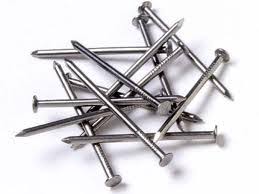 Potrebščine:4 KOZARCI (LAHKO ZA VLAGANJE) ALI PLASTIČNI LONČKIALUMINIJASTA FOLIJAPOTEK DELA:Vzemi 4 kozarce (za vlaganje) ali plastične lončke in jih označi: V (voda,) VS (voda s soljo), K (kis) in O (jedilno olje).V vsako od 4 kozarcev, lončkov daj železni žebljiček.V prvega do polovice nalij vodo, v drugega vodo s soljo, v tretjega kis za vlaganje in v zadnjega jedilno olje.Vse pokrij z aluminijasto folijo.V spodnjo tabelo vpiši opažanja po 1 dnevu, po 1 tednu, 1 mesecu, po 3 mesecih, …TABELA: Rjavenje železaUGOTOVITVE:V kateri raztopini proces rjavenja poteka najhitreje?_______________________________________________________________________________________________________________________________________________________________________________________________________________________________.Katere okoliščine pospešujejo proces rjavenja?_______________________________________________________________________________________________________________________________________________________________________________________________________________________________.Kako upočasnimo proces rjavenja?_______________________________________________________________________________________________________________________________________________________________________________________________________________________________.AKTULANO: Oglej si video, v primeru, da te zanima nekaj informacij o POTRESIH:https://www.youtube.com/watch?v=soGdV3ZJxwQ&feature=youtu.be&fbclid=IwAR3lD1YgDSGI_9QaPItBu11yBUa-WT4x7LSZ6hTEq9g278AMDTlXg9F2D_sPo enem dnevuPo enem tednuPo enem mesecuPo treh mesecihVODAVODA S SOLJOKISJEDILNO OLJE